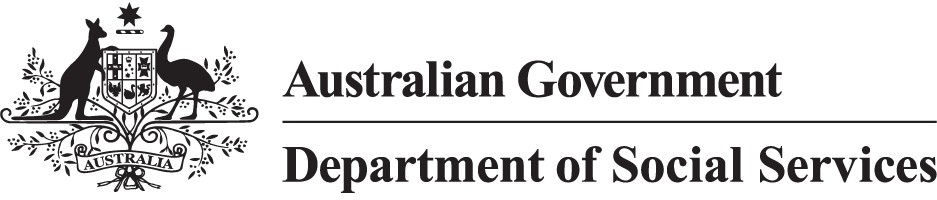 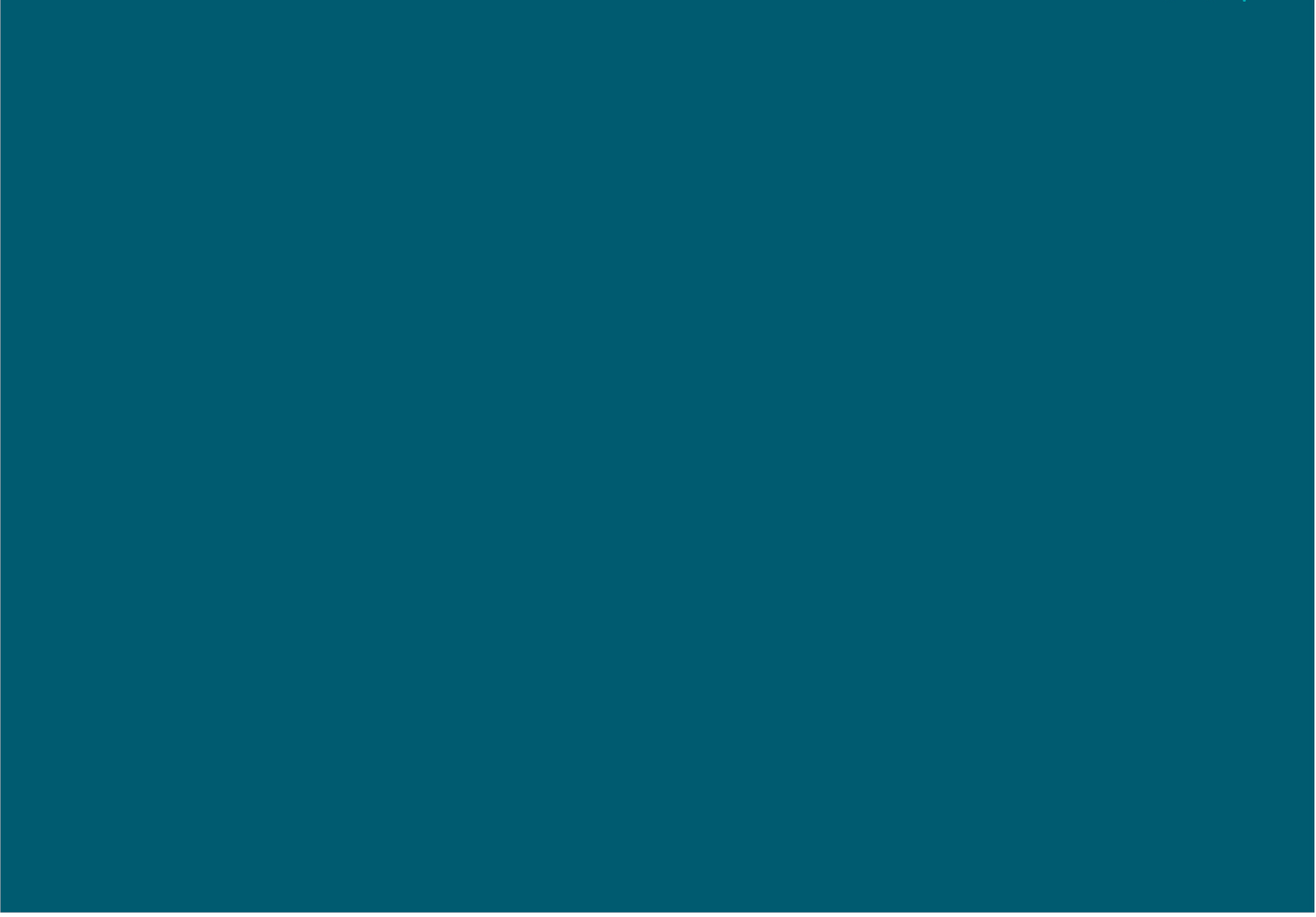 Support Services SummaryDirectory – DoomadgeeJuly 2023Support Services Summary Directory – DoomadgeeThis directory provides an overview of contacts for available support services.Managing moneyFood and emergency reliefAlcohol and other drug support and treatment servicesGambling addictionMental health/emotional supportNationally Available ServicesThis section provides an overview of national support services availableQlife	Provides online chat orphone counselling for lesbian, gay, bisexual, transgender and intersex (LGBTIQ+) people.1800 184 527Mon – Sun 3:00pm to midnightHead to Health	An online resource from the AustralianGovernment, designed to connect Australians to trusted mental health and wellbeing support services and information. Products and services available on Head to Health can be accessible via phone, online/digital formats, and/or face- to-face physical locations.Home | Head to HealthNameContact detailsThe Uniting Church in Australia Property Trust1800 007 007Financial Counselling Australia Ltd(07) 4051 1224NameContact detailsThe Salvation Army (New South Wales) Property Trust1800 007 007St Vincent de Paul Society Queensland1800 846 643Mount Isa Family Support Service and Neighbourhood Centre Inc.(07) 4743 4506SecondBite1800 263 283Foodbank Australia Limited(08) 8947 3669Oz Harvest Limited1800 108 006NameContact detailsNorth and West Remote Health Ltd1800 799 244(07) 4742 9300Lives Lived Well Limited1300 727 957NameContact detailsGindaja Treatment and Healing Indigenous Corporation207 Back Beach, Road YarrabahGeneral: (07) 4056 9000Residential: (07) 4056 0800Goldbridge Rehabilitation Services10 Garden Street, Southport (07) 5503 1255The Salvation Army (Qld) Property Trust13 72 58Cape York Family Centre7 Flaggy Road, Cooktown Mon – Fri: 9:00am to 4:00pm (07) 4082 2420We Help Ourselves404 Image Flat Road,Nambour(07) 5476 0877Pharmaceutical Rehabilitation services10/82 City Road, Beenleigh Mon, Wed and Fri, 8:00am to 4:30pmTues and Thurs, 8:00am to 7:00pmSat, 8:00am to 12:00pm (07) 3059 1301Mission Australia(07) 3394 8100St Vincent de Paul QLD1800 846 643NameContact detailsThe Uniting Church in Australia Property Trust (Q.)1800 007 007NameContact detailsApunipima Cape York Health Council(07) 4037 7100OrganisationDescriptionContact detailsAlcohol and Drug Information Service (ADIS) NSWFor free and confidential 24/7 counselling helpline for people concerned around alcohol and/or drug misuse.1800 250 015Lifeline 13YARN13YARN (Thirteen YARN) is the first national crisis support line for First Nations people who are feeling overwhelmed or having difficulty coping. The service offers a confidential one-on- one opportunity with a Lifeline-trained First Nations Crisis Support Worker who can provide crisis support 24/7. 13YARNempowers the community with the opportunity to talk without judgement and provide a culturally safe space to speak about their needs, worries or concerns.13YARN (13 92 76)Australian National University (e- hub Assist)Online self-help mental health programs.e-hub Assist - Home (ehubhealth.com)Black Dog InstituteOnline self-help programs, psychoeducation and positive psychology.Black Dog Institute | Science. Compassion. Action.Blue Knot FoundationInformation and support line for anyoneBlue Knot Helpline and Redress Support Service 1300affected by complex657 380trauma.Mon - Sun, 9am to 5pmNational Counselling andReferral Service – Disability1800 421 468 or 02 61461468Mon-Fri, 9am to 6pmSat-Sun and public holidays,9am to 5pmButterfly FoundationTelephone, online counselling, referral and online support groups for eating disorders and body image issues.1800 33 4673Mon-Sun, 8am to midnightLifeline Australia24/7 crisis support and telephone counselling.13 11 14Alcoholics AnonymousAlcoholics Anonymous is a fellowship of people who share their experience, strength and hope with each other that they may solve their common problem and help others to recover from alcoholism.1300 222 222Beyond Blue24/7 online and email counselling and moderated forums.1300 22 4636ReachOut24/7 online support for people aged 12 to 25.A Safe Place to Chat Anonymously, Get Support & Feel Better | ReachOut Australia(02) 8029 7777National Debt HelplineProvides help to sort out your money (budget).1800 007 007Mon-Fri, 9:30am to 4:30pmMob Strong Debt HelplineProvides help to sort out your money (budget).1800 808 488Mon-Fri, 9:30am to 4:30pmSalvation ArmyProvides help with food and bills.13 72 58St Vincent de Paul SocietyProvides help with food and bills.13 18 121800RESPECT24/7 Domestic or family violence counselling.1800 737 732Family Drug Support Australia24/7 Alcohol or other drug use counselling.1300 368 186National Gambling Helpline24/7 Support for anyone affected by gambling.1800 858 858Narcotics AnonymousNarcotics Anonymous is a non-profit fellowship or society of men and women for whom drugs had become a major problem.1300 652 820Hearing Assessment Program – Early EarsThe program provides free, safe and simple hearing checks to children aged 0 - 6 years who do not yet attend full time school and on-going advice and support to parents and carers.134 432